Выполнить аппликацию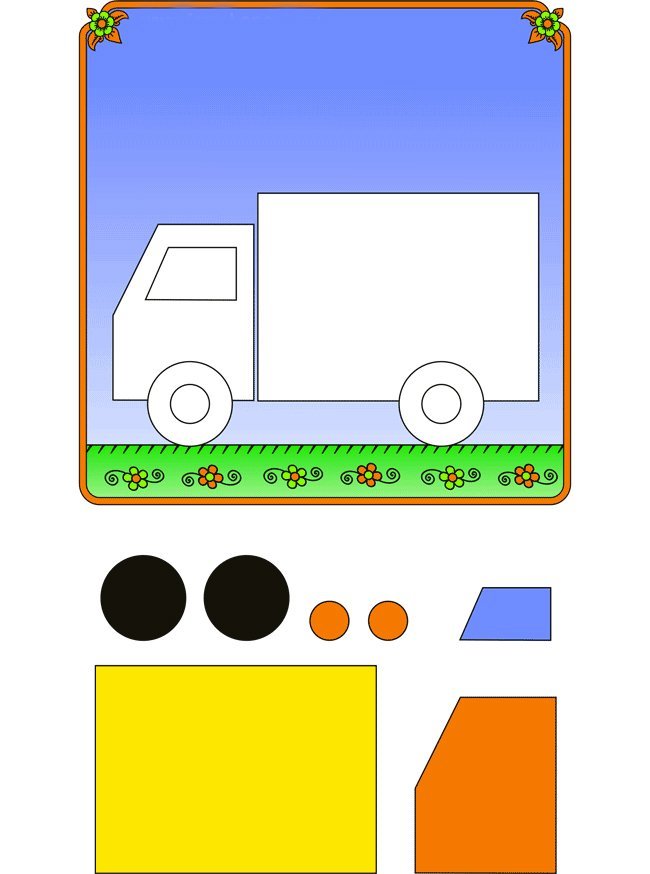 